ПРИКАЗ № 220  От 05.09 .2016 г.                                                                              с. Казачинское«О проведении Всероссийского конкурса сочинений»С целью возрождения традиций написания сочинения как самостоятельной творческой работы, в которой отражаются личностные, предметные и метапредметные результаты на разных этапах обучения и воспитания личности; обобщения, систематизации  и распространения накопленного отечественной методикой эффективного опыта  по обучению написанию сочинений и развития связной письменной речи обучающихся. ПРИКАЗЫВАЮ:Руководителям общеобразовательных учреждений организовать   проведение школьного этапа Всероссийского конкурса сочинений в соответствии с Положением о проведении Конкурса.Единый день для написания участниками Конкурса конкурсных работ в общеобразовательных организациях – 15 сентября 2016 года. МБОУ ДОД Казачинскому РЦДТ (Ильина Е.А.) провести  заочный (муниципальный) этап Конкурса до 20 сентября 2016 года.Утвердить Положение согласно приложению №1.Утвердить состав жюри 2 заочного  (муниципального) этапа Конкурса согласно приложению № 2.Контроль за исполнением приказа возложить на заместителя начальника Отдела образования администрации Казачинского района С.Ю. Волкову.Заместитель главы района по социальной политике, начальник Отдела образования		            	          Л.А. ФедоненкоПоложениео проведении в 2016 году 1, 2  этапов Всероссийского конкурса сочинений в образовательных организациях, реализующих общеобразовательные программы начального общего, основного общего и среднего общего образования, находящихся на территории Казачинского района.I. Общие положения1. Положение о проведении в 2016 году 1, 2 этапов Всероссийского конкурса сочинений в образовательных организациях, реализующих общеобразовательные программы начального общего, основного общего и среднего общего образования, находящихся на территории Казачинского района (далее – Положение), устанавливает порядок организации и проведения 1 очного (на базе общеобразовательной организации), 2 заочного (муниципального) этапов Всероссийского конкурса сочинений (далее соответственно – 1, 2 этапы, Конкурс). 2. Учредителем Конкурса является Отдел образования администрации Казачинского района.3. Цели Конкурса:возрождение традиций написания сочинения как самостоятельной творческой работы, в которой отражаются личностные, предметные и метапредметные результаты на разных этапах обучения и воспитания личности;обобщение, систематизация и распространение накопленного отечественной методикой эффективного опыта по обучению написанию сочинений и развитию связной письменной речи обучающихся.4. Задачи Конкурса:создать условия для самореализации обучающихся, повышения их социальной и творческой активности; выявить литературно одаренных обучающихся, стимулировать их к текстотворчеству с целью получения нового личностного опыта;способствовать формированию положительного отношения подрастающего поколения к русскому языку и литературе как важнейшим духовным ценностям, повышению в глазах молодежи престижа грамотного владения русским языком и знания художественной литературы;способствовать решению педагогических задач развития связной письменной речи обучающихся, распространению эффективных педагогических методик и практик в области развития письменной речи обучающихся, в том числе обучения написанию сочинений.5. Языком Конкурса является русский язык - государственный язык Российской Федерации.6. Участие в Конкурсе добровольное.7. Информация о проведении Конкурса размещается на официальном сайте Отдела образования Казачинского района.II. Участники КонкурсаУчастниками Конкурса являются: обучающиеся муниципальных   общеобразовательных организаций, реализующих образовательные программы начального общего, основного общего, среднего общего образования, находящихся на территории Казачинского района, в том числе дети-инвалиды и обучающиеся с ограниченными возможностями здоровья. Конкурс проводится среди 3 возрастных групп:первая возрастная группа – обучающиеся 4–6 классов;вторая возрастная группа – обучающиеся 7-9  классов;третья возрастная группа – обучающиеся 10-11  классов;III. Сроки проведения КонкурсаКонкурс проводится в следующие сроки: 1 этап: прием заявок на участие в Конкурсе, написание конкурсных работ, определение победителей и направление работ победителей на следующий 2 этап –
до 20 сентября 2016 года;2 этап: определение победителей и направление работ победителей на 3 этап – до 23 сентября  2016 года;К участию на всех этапах Конкурса не принимаются работы, подготовленные с нарушением требований к их оформлению или с нарушением сроков представления.IV. Условия и порядок проведения Конкурса4.1. Состав жюри формируется из числа:практикующих учителей русского языка и литературы; педагогов дополнительного образования  МБОУ ДОД Казачинский РЦДТ  4.2. МБОУ ДОД Казачинский РЦДТ  является исполнительным органом Конкурса и несет ответственность
за организацию Конкурса.  Осуществляет мероприятия по проведению Конкурса на 1, 2 этапах и подведению итогов;обеспечивают условия участия в Конкурсе обучающихся образовательных организаций, в том числе детей-инвалидов и обучающихся с ограниченными возможностями здоровья;обеспечивает организацию работы жюри Конкурса на 2  заочном (муниципальном) этапе;составляют рейтинговые списки победителей по возрастным группам на основании итогов работы жюри;рассматривают и утверждают итоги проведения Конкурса на 2  заочном (муниципальном) этапе;разрабатывают процедуру награждения победителей Конкурса
на  2  заочном (муниципальном) этапе;из предъявленного списка тематических направлений с учетом региональной специфики выбирает не более 7 тематических направлений, в соответствии с которыми участники Конкурса создают конкурсные работы;формирует состав жюри;обеспечивает организацию работы жюри;составляет рейтинговые списки победителей по возрастным группам на основании итогов работы жюри;осуществляет связи со средствами массовой информации с целью информационной поддержки и широкого освещения проведения Конкурса.4.3. Победители и призеры 1, 2  этапов Конкурса определяются на основании результатов оценивания конкурсных работ жюри соответствующего этапа Конкурса
по определенным Положением критериям. Результаты оценивания оформляются протоколом и передаются в рабочую группу следующего этапа в виде рейтингового списка участников соответствующего этапа Конкурса.Жюри соответствующего этапа Конкурса на основании протоколов  составляют рейтинговые списки участников по каждой возрастной группе. На основании полученных результатов выявляются победители по каждой возрастной категории соответствующего этапа Конкурса.4.4. 1 этап Конкурса проводится на уровне образовательных организаций.Каждый обучающийся, желающий принять участие в Конкурсе, с помощью учителя, обеспечивающего педагогическое сопровождение участников Конкурса, должен подготовить и предоставить в жюри 1 этапа регистрационную заявку согласно форме, указанной в приложении № 1 к Положению.Конкурсные работы выполняются участниками Конкурса в письменном виде (ручками с чернилами черного цвета) и оформляются на специальных бланках конкурсных работ согласно приложению № 2 к Положению.Каждый участник Конкурса имеет право представить на Конкурс одну работу. Участники Конкурса выполняют работу самостоятельно на русском языке в прозе, поэтические тексты не рассматриваются.К Конкурсу допускаются работы в объеме:4–6 класс - 1–2 стр.;7-9  класс - 2–3 стр.;10–11 класс – 3–4 стр. рукописного текста.К оценке членами жюри не допускаются работы, имеющие множество помарок, зачеркиваний, следы грязи и механического воздействия. Иллюстрирование конкурсных работ автором не возбраняется.Во время написания конкурсной работы разрешается использовать подготовленный заранее рабочей группой 1 этапа Конкурса  цитатник (по определенному тематическому направлению). Допускается наличие в аудитории орфографических словарей
и справочников по русскому языку.Время написания конкурсной работы:для обучающихся 4–6 классов: 2 астрономических часа (120 минут);для обучающихся 7 – 9 классов: 3 астрономических часа (180 минут);для обучающихся 10–11 классов: 4 астрономических часа (240 минут).Перед началом работы 1 этапа Конкурса  для участников Конкурса проводится инструктаж по вопросам оформления конкурсных работ.Во время написания конкурсных работ  члены жюри находятся в аудиториях и обеспечивают соблюдение порядка и правил участия в Конкурсе.По окончании написания конкурсной работы участник Конкурса сдает ее членам жюри 1 этапа Конкурса.  Члены жюри в установленный срок проводят оценку конкурсных работ
по критериям, утвержденным Положением, составляют рейтинговые списки участников Конкурса и в соответствии с полученными результатами выявляют лучшие работы. Авторы лучших работ получают статус победителей 1 этапа Конкурса.На 2 этап Конкурса передается не более четырех работ из числа лучших от каждой образовательной организации (по одной работе от каждой возрастной группы), занявших первые позиции рейтинговых списков 1 этапа Конкурса.От общеобразовательной организации, в том числе малокомплектной, на 2 этап Конкурса передается по одной работе от каждой из возрастных групп, которые представлены в образовательной организации. Отобранные работы передаются председателем жюри образовательной организации 1 этапа в МБОУ ДОД Казачинский РЦДТ (Ильиной Е.А.)    На 2 этап могут быть представлены как оригиналы работ, так и сканированные электронные копии в формате PDF, тип изображения ЧБ, разрешение 600 dpi, объемом не более 3 МБ.Единым днем для написания участниками Конкурса конкурсных работ в образовательных организациях определяется 16 сентября 2015 года.4.7. 2 этап Конкурса проводится в заочной форме. Работы, прошедшие во  2 этап Конкурса  рассматриваются членами жюри 2 этапа Конкурса. Жюри  в установленный срок проводит оценку конкурсных работ по критериям, утвержденным Положением. . Члены жюри 2 этапа составляют рейтинговые списки участников Конкурса
и в соответствии с полученными результатами выявляют лучшие работы. Авторы лучших работ получают статус победителей  2 этапа Конкурса.Четыре работы из числа лучших (по одной работе от каждой возрастной группы), занявшие первые строчки рейтинговых списков 2 этапа Конкурса отправляют на 3 заочный (региональный ) этап Конкурса. Конкурсные работы, представляемые на 3 этап Конкурса, принимаются в сканированном виде в формате PDF (тип изображения ЧБ, разрешение 600 dpi, объемом не более 3 МБ) до 25 сентября  2016 года (включительно) на сайте www.kipk.ru.4.8. 3 этап Конкурса  проводится в заочной форме.V. Жюри Конкурса5.1. Для оценки конкурсных работ и определения победителей и призеров на всех этапах проведения Конкурса формируется жюри Конкурса.5.2. Требования к отбору членов жюри Конкурса 1, 2 этапов:наличие профессиональной квалификации, позволяющей обеспечить компетентный уровень оценивания конкурсных работ;отсутствие личной заинтересованности в результатах проведения Конкурса
(то есть отсутствие родственников или обучающихся среди участников Конкурса на этапе, в рамках которого член жюри производит оценку конкурсных работ).5.3. Функции и полномочия жюри каждого этапа Конкурса:члены жюри открытым общим голосованием избирают Председателя жюри;жюри оценивает представленные на Конкурс работы в соответствии с утвержденными Положением критериями;каждую работу оценивают не менее 3 членов жюри методом случайной выборки;жюри имеет право на снятие с Конкурса работ, имеющих признаки плагиата;жюри определяет победителей и призеров Конкурса в соответствии с установленной квотой из числа конкурсантов, набравших наибольшее количество баллов;жюри заполняет и подписывает протокол заседания жюри и рейтинговые списки;жюри передает протоколы и оцененные конкурсные работы членам рабочей группы соответствующего этапа Конкурса.VI. Тематические направления Конкурса и жанры конкурсных работ6.1. В соответствии с целями и задачами Конкурса определены следующие тематические направления, в рамках создаются конкурсные работы:1) Русская литература в отечественном кинематографе;2) Дорога в Космос - мечта человечества;3. Культурное наследие В. Шеспира;4. Юбилейные даты писателей региона;5. История света- от угольной лампочки до высоких световых технологий.6.2. Конкурсная работа может быть выполнена участниками Конкурса в одном из следующих жанров: рассказ, сказка, письмо, заочная экскурсия, очерк, слово, эссе.6.3. Тему конкурсной работы участник Конкурса формулирует самостоятельно в зависимости от выбранного тематического направления и выбранного жанра конкурсной работы.6.4. В соответствии с целями и задачами Конкурса и требованиями к результатам образования, определяемыми федеральными государственными образовательными стандартами и реализованными в программах по русскому языку и литературе, определены следующие жанры письменных работ в рамках Конкурса: рассказ, сказка, письмо, заочная экскурсия, очерк, слово, эссе. 6.5. Жанр своего сочинения участник Конкурса определяет самостоятельно. Общая характеристика тем и жанров, предложенных участникам Конкурса, содержится в методических рекомендациях по организации и проведению Всероссийского конкурса сочинений, представленных на сайте федерального государственного автономного образовательного учреждения дополнительного профессионального образования «Академия повышения квалификации и профессиональной переподготовки работников образования» (ФГАОУ АПК и ППРО) по адресу: http://www.apkpro.ru/.VII. Критерии оценивания конкурсных работ1. Оценивание конкурсных работ осуществляется в соответствии с критериями, утвержденными Положением.2. Конкурсные работы участников Конкурса каждой возрастной группы оцениваются отдельно.3. Каждая конкурсная работа должна быть проверена и подписана не менее чем тремя членами жюри. Проверка работ производится в соответствии с возрастной группой участника Конкурса. Форма листа оценивания работы участника Конкурса приведена в приложении
№ 3 к настоящему Положению. Образец протокола оценивания работ участников Конкурса всех этапов приведен в приложении № 4 к настоящему Положению.4. Протокол проверки конкурсных работ должен быть подписан не менее чем тремя членами жюри и Председателем жюри.5. Итоговый балл за каждую работу выставляется как среднее арифметическое от баллов, выставленных каждым проверяющим. Рекомендуется дополнительная проверка работ, получивших высокие баллы и оказавшихся в верхней части итогового рейтинга.6.  Решения жюри принимаются большинством голосов, в случае равного количества голосов «за» и «против» решение принимается Председателем жюри. Принятые жюри решения считаются окончательными и пересмотру не подлежат.  VIII. Порядок определения победителей 1, 2 этапов Конкурса1. Работы, участвующие в Конкурсе, оцениваются членами жюри соответствующего этапа Конкурса в соответствии с критериям, утвержденными Положением.Члены жюри соответствующего этапа Конкурса на основании протоколов   составляют рейтинговые списки участников по возрастным группам. На основании полученных результатов выявляются победители соответствующего этапа Конкурса.2. Победители 1, 2 этапов Конкурса определяются на основании результатов оценивания конкурсных работ жюри каждого этапа. 3. На 1, 2 этапах Конкурса победители каждой возрастной группы могут быть награждены дипломами победителя соответствующего этапа Конкурса, остальные участники Конкурса – дипломами участника соответствующего этапа Конкурса. 4. В связи с тем, что Конкурс должен способствовать созданию ситуации успеха для значительного числа обучающихся разных возрастов, то поощрение должны получить все участники Конкурса на всех этапах Конкурса. 5. На 1 этапе можно рекомендовать образовательной организации создание «альтернативного жюри». Работы размещаются на сайте образовательной организации, и в течение нескольких дней организуется их обсуждение и голосование. Работа, получившая наибольшее количество голосов, отмечается «Призом зрительских симпатий», возможно награждение и в других номинациях, например, «Самая обсуждаемая работа», «Сочинение, вызвавшее полемику». ЗАЯВКАна участие во Всероссийском конкурсе сочинений ** Работы выполняются обучающимися в письменном виде чернилами черного цвета.Образец оформления конкурсной работыКонкурсная работа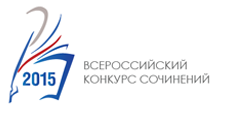 Субъект РФ ________________________________________________________________Город (населенный пункт) ___________________________________________________Полное название образовательной организации________________________________Ф.И.О. (полностью) участника Конкурса______________________________________Класс, в котором обучается участник Конкурса ______________________Тематическое направление __________________________________________________Тема сочинения_____________________________________________________________Жанр сочинения____________________________________________________________Лист оценивания работы участника КонкурсаФИО участника Конкурса________________________________________________Класс ___________________________________________________________Полное наименование образовательной организации _________________________Тематическое направление _______________________________________________Тема сочинения ________________________________________________________Жанр сочинения _________________________________________________________________Образец протокола оценивания работ участников Конкурса Председатель жюри                     _____________      /_______________/                                                                                             подпись                              расшифровка подписиЧлены жюри                 № 1         _____________      /_______________/						     подпись                              расшифровка подписи				     № 2        _____________      /________________/						      подпись                             расшифровка подписи				     № 3       _____________      /________________/	МП				              подпись		          расшифровка подписиСостав жюрипо проведению  в 2016 году 2 заочного (муниципального) этапа Всероссийского конкурса сочинений  в образовательных организациях, реализующих общеобразовательные программы начального общего, основного общего и среднего общего образования, находящихся на территории Казачинского района.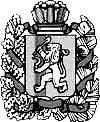 АдминистрацияКазачинского районаОТДЕЛ ОБРАЗОВАНИЯ 663100, с. Казачинское, Красноярского края.,ул. Советская 1448          8(391-16) 21-4-04,  21-3-83,  21-6-91, 22-4-40,Факс:  8 (391-16) 21-225  <rajono@krasmail.ru>ОКПО 02100728, ИНН/КПП 2417001829/241701001____________________№_____________________На № ________________от ___________________Приложение № 1 к приказу Отдела  образования администрации Казачинского района от 05.09.2016 г. №  220Приложение № 1 к Положению о проведении в 2016 году 1, 2 этапов Всероссийского конкурса сочинений . Наименование субъекта Российской ФедерацииНаименование муниципального образованияФИО (полностью) участника КонкурсаКласс, в котором обучается участник КонкурсаПочтовый адрес участника КонкурсаЭлектронная почта участника КонкурсаКонтактный телефон участника КонкурсаФИО (полностью) учителя, преподавателя  обеспечивающего педагогическое сопровождение участника Конкурса Контактный телефон учителя, преподавателя обеспечивающего педагогическое сопровождение участника Конкурса Электронная почта учителя, обеспечивающего педагогическое сопровождение участника Конкурса Полное название образовательной организацииПочтовый адрес образовательной организации (с индексом)Электронная почта образовательной организацииТелефон образовательной организации (с кодом населенного пункта) Согласие участника Конкурса (законного представителя) на обработку персональных данных и публикацию конкурсного материалаПодпись участника КонкурсаПодпись руководителя образовательной организации (ФИО)Приложение № 2 к Положению о проведении в 2016 году 1, 2 этапов Всероссийского конкурса сочинений.  Приложение № 3 к Положению о проведении в 2016 году 1, 2 этапов Всероссийского конкурса сочинений  №КритерийПоказателиОценка в баллах12341Формулировка темы сочинения и соответствие сочинения тематическим направлениям Конкурса1.1. Соответствие сочинения одному из тематических направлений Конкурса1 – 51Формулировка темы сочинения и соответствие сочинения тематическим направлениям Конкурса1.2. Знание литературного материала, входящего в тематику Конкурса1 – 51Формулировка темы сочинения и соответствие сочинения тематическим направлениям Конкурса1.3. Оригинальность формулировки темы сочинения1 – 51Формулировка темы сочинения и соответствие сочинения тематическим направлениям Конкурса1.4. Адекватность темы сочинения выбранному жанру1 – 51Формулировка темы сочинения и соответствие сочинения тематическим направлениям Конкурса1.5. Соответствие темы и содержания сочинения1 – 52Соблюдение базовых характеристик жанра сочинения (в зависимости от выбранного жанра)2.1. Наличие в сочинении признаков выбранного жанра 1 – 52Соблюдение базовых характеристик жанра сочинения (в зависимости от выбранного жанра)2.2. Соответствие содержания сочинения выбранному жанру 3Композиция сочинения3.1. Цельность, логичность и соразмерность композиции сочинения1 – 53Композиция сочинения3.2. Соответствие композиции выбранному жанру сочинения1 – 53Композиция сочинения3.3. Соответствие композиции содержанию сочинения1 – 53.4. Оригинальность композиции сочинения1 – 54Авторское восприятие тематики и проблематики сочинения4.1. Заинтересованность автора в рассматриваемых вопросах и проблемах1 – 54Авторское восприятие тематики и проблематики сочинения4.2. Соотнесенность содержания сочинения с личностным интеллектуальным и эмоционально-эстетическим опытом1 – 54Авторское восприятие тематики и проблематики сочинения4.3. Воплощение в сочинении собственной читательской
и человеческой позиции1 – 55Художественность сочинения5.1. Богатство лексики1 – 55Художественность сочинения5.2. Разнообразие синтаксических конструкций1 – 55Художественность сочинения5.3. Использование тропов (эпитет, сравнение, метафора, олицетворение, аллегория, гипербола и другие) и стилистических фигур (антитеза, риторический вопрос, риторическое обращение, риторическое определение и другие)1 – 55Художественность сочинения5.4. Использование афоризмов, цитат, пословиц1 – 55Художественность сочинения5.5. Наличие оригинальных образов1 – 55Художественность сочинения5.6. Грамотность (наличие/отсутствие орфографических, пунктуационных, грамматических ошибок)1 – 56Максимальный баллМаксимальный балл100Приложение № 4 к Положению о проведении в 2016  году 1, 2  этапов Всероссийского конкурса сочинений . 4–6 классы4–6 классы4–6 классы4–6 классы4–6 классыФИО участникаОценка члена жюри № 1Оценка члена жюри № 2Оценка члена жюри № 3Итог7 -9  классы7 -9  классы7 -9  классы7 -9  классы7 -9  классыФИО участникаОценка члена жюри № 1Оценка члена жюри № 2Оценка члена жюри № 3Итог10-11 классы10-11 классы10-11 классы10-11 классы10-11 классыФИО участникаОценка члена жюри № 1Оценка члена жюри № 2Оценка члена жюри № 3ИтогПриложение № 2 к приказу Отдела  образования администрации Казачинского района от  05.09.2016 г №  220Сазанова О.А. - Методист МКУ «Казачинский ММЦ»Ильина Е.А. -Директор МБОУ ДОД «Казачинский РЦДТ»Марченко Е.Н. – Учитель русского языка и литературы МБОУ Казачинской СОШСотникова О.А. -  Учитель русского языка и литературы МБОУ Галанинской ООШ Сердюк Т.А. Учитель русского языка и литературы МБОУ Рождественской  СОШ